You have already been working with number sequences.  In the table below there are some spatial sequences (growing patterns).Each row shows the first three (or four) terms in a growing pattern.Draw the next three terms in each spatial sequence.  Describe how you see the pattern growing in each case.Make up some similar problems for a work partner to solveGrowing patternNext threeWhat do you see?1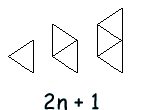 2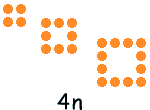 3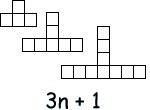 4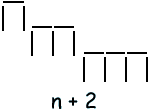 5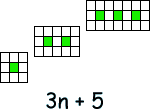 6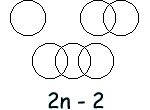 7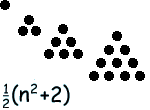 8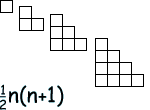 9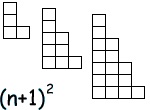 10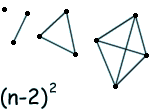 11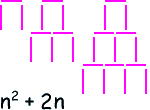 